Chorzów, dnia 10.05.2023 r.OGŁOSZENIEZarząd Parku Śląskiego S.A. w Chorzowie ogłasza konkurs ofert na najem terenu z przeznaczeniem na prowadzenie sezonowych, mobilnych punktów gastronomicznych – sprzedaży napojów (także alkoholowych do 18%), przekąsek, potraw wegetariańskich, potraw mięsnych, sałatek, frytek – z wyłączeniem lodów i gofrów.1. Przedmiot najmuTeren znajdujący się przy Kamiennym Kasztelu bezpośrednio na parkingu - teren wybrukowany (dokładna lokalizacja w załączniku nr 1). 2. Powierzchnia terenu najmu oraz zakres świadczenia usług:- teren podzielony jest na 4 punkty, każdy o powierzchni 12 m2 + 25m2 terenu pod ustawienie leżaczków, krzeseł, stolików, w celu prowadzenia sezonowego, mobilnego punktu gastronomicznego. Złożona oferta dotyczy 1 punktu. 3. Warunki najmu:a) Okres najmu: weekendy tj. od piątku do niedzieli w okresie od 26 maja 2023 r. do 29 lipca 2023 r., b) Minimalny weekendowy (tj. od piątku do niedzieli)  czynsz wynosi: 600,00zł. netto za weekend (stawka wywoławcza) za 1 punkt.c) Na pisemny wniosek Najemcy, istnieje możliwość najmu innych dni poza weekendem, ze cenę wynoszącą 35% ostatecznej stawki za weekend. Powyższe dotyczy również świąt, które będą mieć miejsce od poniedziałku do czwartku.d) Akceptowane przez Wynajmującego jedyne możliwe do realizacji formy działalności to: prowadzenie sezonowych, mobilnych punktów gastronomicznych – sprzedaży napojów (także alkoholowych do 18%), przekąsek, potraw wegetariańskich, potraw mięsnych, sałatek, frytek – z wyłączeniem lodów i gofrów.e) Na prowadzenie działalności należy uzyskać wszelkie przewidziane prawem pozwolenia.f) Dostęp do mediów:Poprowadzenie instalacji elektrycznej od miejsca poboru wskazanego przez Wynajmującego do mobilnego punktu będzie się odbywać staraniem i na koszt oraz ryzyko Najemcy. Przyłącze zostanie wykonane przez Najemcę zgodnie z obowiązującymi przepisami, a także z zachowaniem wszelkich zasad bezpieczeństwa. Mobilny punkt powinien mieć zamontowany własny licznik energii elektrycznej, z możliwością zaplombowania przez Wynajmującego.Najemca zapłaci opłatę przyłączeniową za każdy dostępny kW energii elektrycznej w kwocie 72 zł netto. Zobowiązuje się również do zapłaty opłaty eksploatacyjnej w związku z udostępnieniem punktu zasilenia w kwocie 100 zł netto/miesiąc.Koszt poboru prądu na terenie przedmiotu umowy będzie rozliczany na podstawie wskazań układu pomiarowego i będzie w całości obciążać Najemcę na podstawie stawek jednostkowych dostawcy i dystrybutora energii elektrycznej na terenie Parku Śląskiego.g) Najemca zobowiązuje się do spełnienia warunków sanitarno-epidemiologicznych zgodnie z przepisami Rozporządzenia Rady Ministrów z dnia 6 maja 2021 r. w sprawie ustanowienia określonych ograniczeń, nakazów i zakazów w związku z wystąpieniem stanu zagrożenia epidemicznego (Dz. U. 2021 r. poz. 861 z późn. zm.), zmienionego Rozporządzeniem Rady Ministrów z dnia 10 lutego 2022 r. (Dz.U. 2022 poz. 353) oraz innych warunków sanitarno-epidemiologicznych wynikających z odrębnych przepisów.h) Wynajmujący zastrzega możliwość czasowej zmiany lokalizacji ze względu na wydarzenia organizowane na terenie Parku. Wynajmujący poinformuje o tym fakcie Najemcę na 5 dni przed danym terminem.  4. Sposób przekazania terenuNajemca przejmuje teren za protokołem przekazania (wzór stanowi załącznik nr 2 do Umowy). Wszystkie prace związane z przygotowaniem terenu, posadowieniem obiektu, odbywają się staraniem i na koszt Najemcy (bez żądania zwrotu poniesionych nakładów).5. Tryb postępowaniaKonkurs składa się z dwóch etapów:- postępowania wstępnego - złożenie odpowiednich dokumentów do dnia 23.05.2023r.. do godz. 11:00. Dokumenty należy składać w zamkniętej kopercie z dopiskiem „STREFA FOOD TRUCK – KAMIENNY KASZTEL 2023”- konkursu ofert, która odbędzie się dnia 23.05.2023 r. o godz. 12:00 w siedzibie Wynajmującego.6. WadiumW celu udziału w licytacji uczestnik jest zobowiązany do wniesienia wadium w wysokości 2.460,00 PLN (dwa tysiące czterysta sześćdziesiąt złotych 00/100).W przypadku chęci przystąpienia do Konkursu należy zapoznać się z Regulaminem.Sprawę prowadzi:Dominika Balcerzak. – tel. 784 531 666Anna Olender – tel. 666 031 127Załącznik nr 1: mapa terenu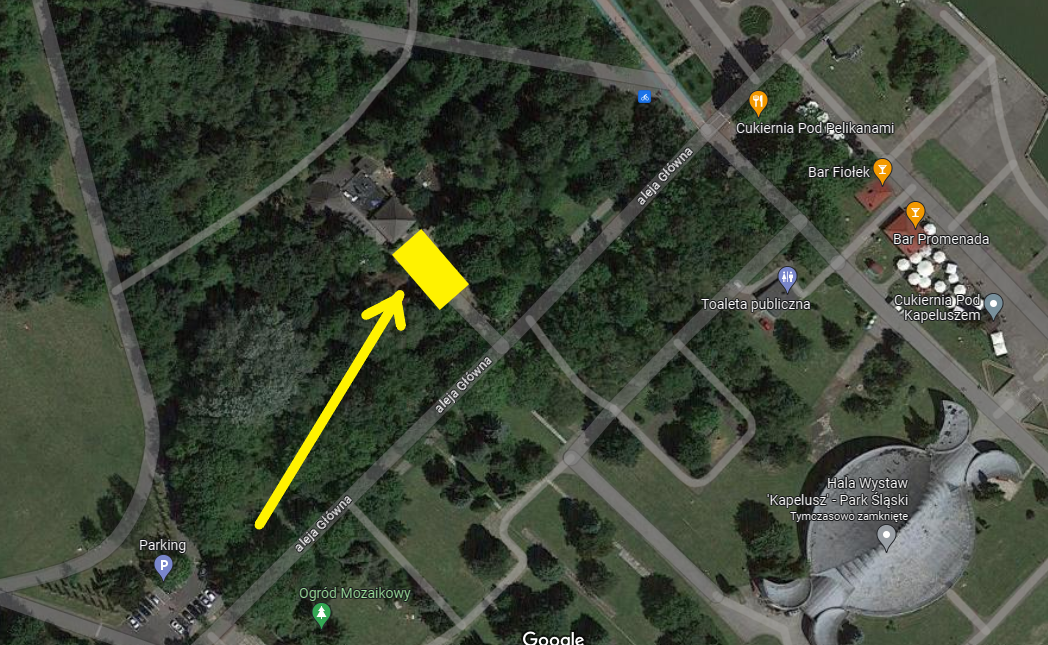 